Supplementary table 1. A PRISMA 2009 checklist.Page 1 of 2 From:  Moher D, Liberati A, Tetzlaff J, Altman DG, The PRISMA Group (2009). Preferred Reporting Items for Systematic Reviews and Meta-Analyses: The PRISMA Statement. PLoS Med 6(6): e1000097. doi:10.1371/journal.pmed1000097 For more information, visit: www.prisma-statement.org.Supplementary table 2. Results of meta-regression studies for rTMS.Abbreviation: MMSE, Mini Mental State Examination; NA, not applicable; rTMS, repetitive transcranial magnetic stimulation.Supplementary table 3. Results of meta-regression studies for tDCS.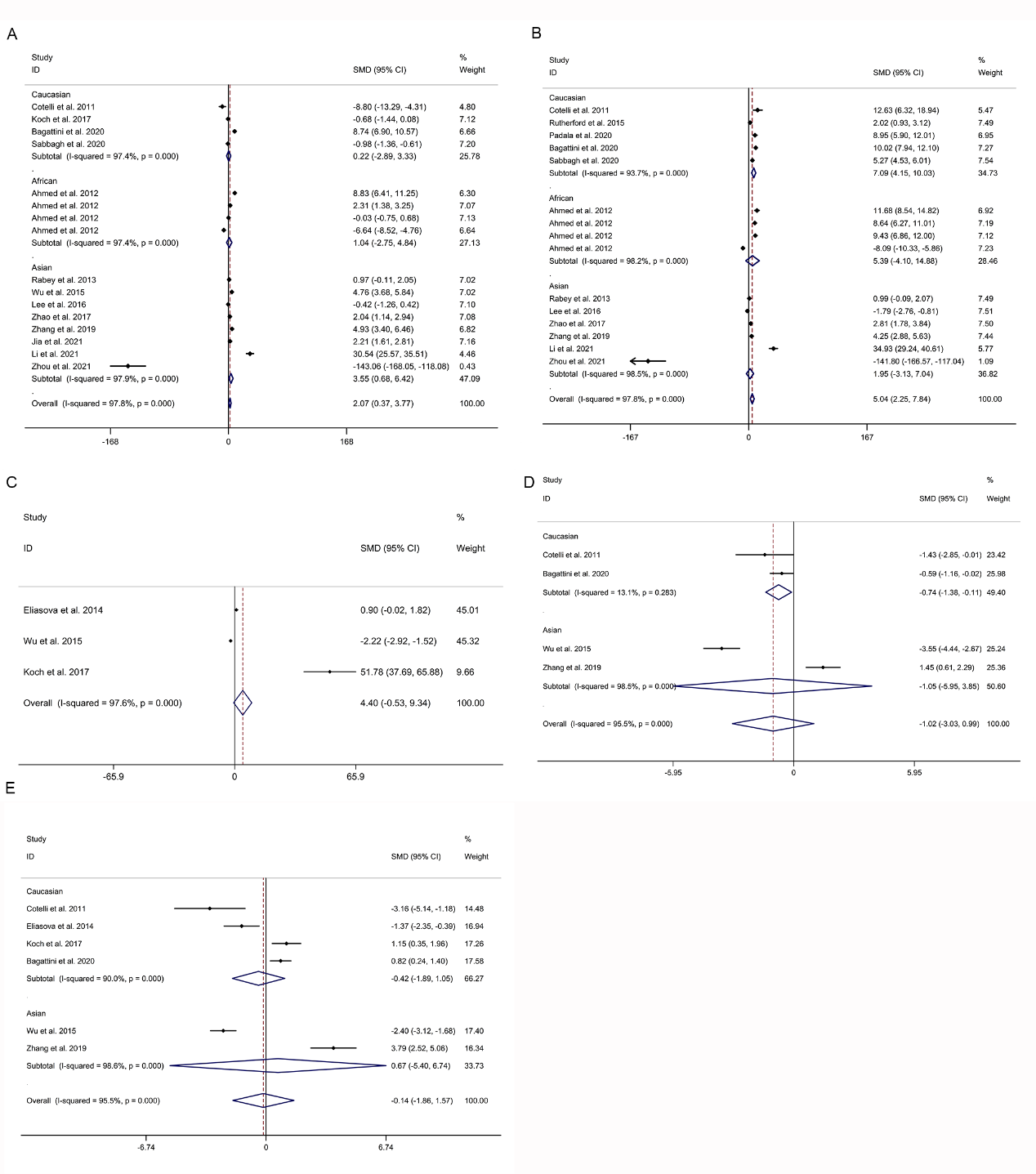 Supplementary figure 1. Subgroup analysis regarding immediate therapy effect of rTMS on general cognitive function (A), long-term therapy effect of rTMS on general cognitive function (B), long-term therapy effect of rTMS on attention function (C), immediate therapy effect of rTMS on language function (D), immediate therapy effect of rTMS on memory function (E) in AD with different ethnicities. Abbreviations: AD, Alzheimer’s disease; CI, confidence interval; rTMS, repetitive transcranial magnetic stimulation; SMD, standard mean difference.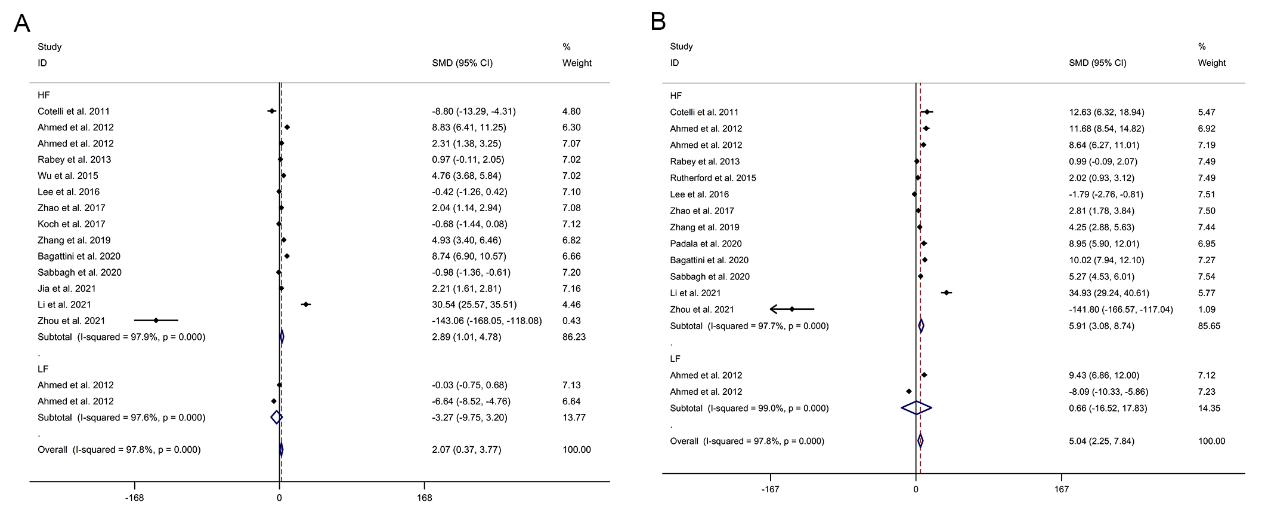 Supplementary figure 2. Subgroup analysis regarding immediate therapy effect of rTMS on general cognitive function (A), long-term therapy effect of rTMS on general cognitive function (B) in AD with different frequencies. Abbreviations: AD, Alzheimer’s disease; CI, confidence interval; HF, high frequent; LF, low frequent; rTMS, repetitive transcranial magnetic stimulation; SMD, standard mean difference.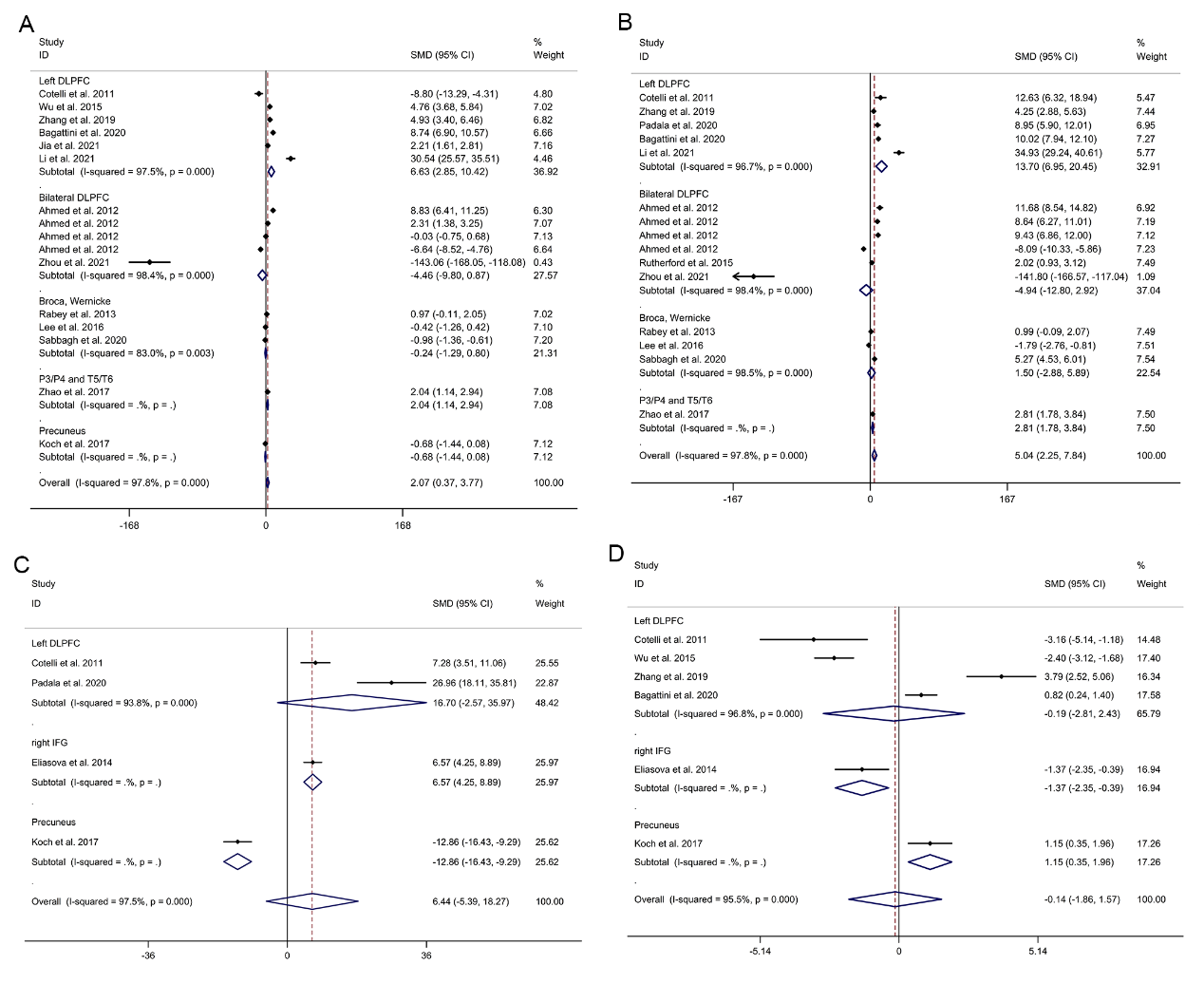 Supplementary figure 3. Subgroup analysis regarding therapy effect of rTMS over different brain regions on immediate therapy effect of rTMS on general cognitive function (A), long-term therapy effect of rTMS on general cognitive function (B), immediate therapy effect of rTMS on executive function (C) and immediate therapy effect of rTMS on memory function (D) in AD. Abbreviations: AD, Alzheimer’s disease; CI, confidence interval; DLPFC, dorsolateral prefrontal cortex; IFG, inferior frontal gyrus; P, parietal; rTMS, repetitive transcranial magnetic stimulation; SMD, standard mean difference; T, temporal; tDCS, transcranial direct current stimulation.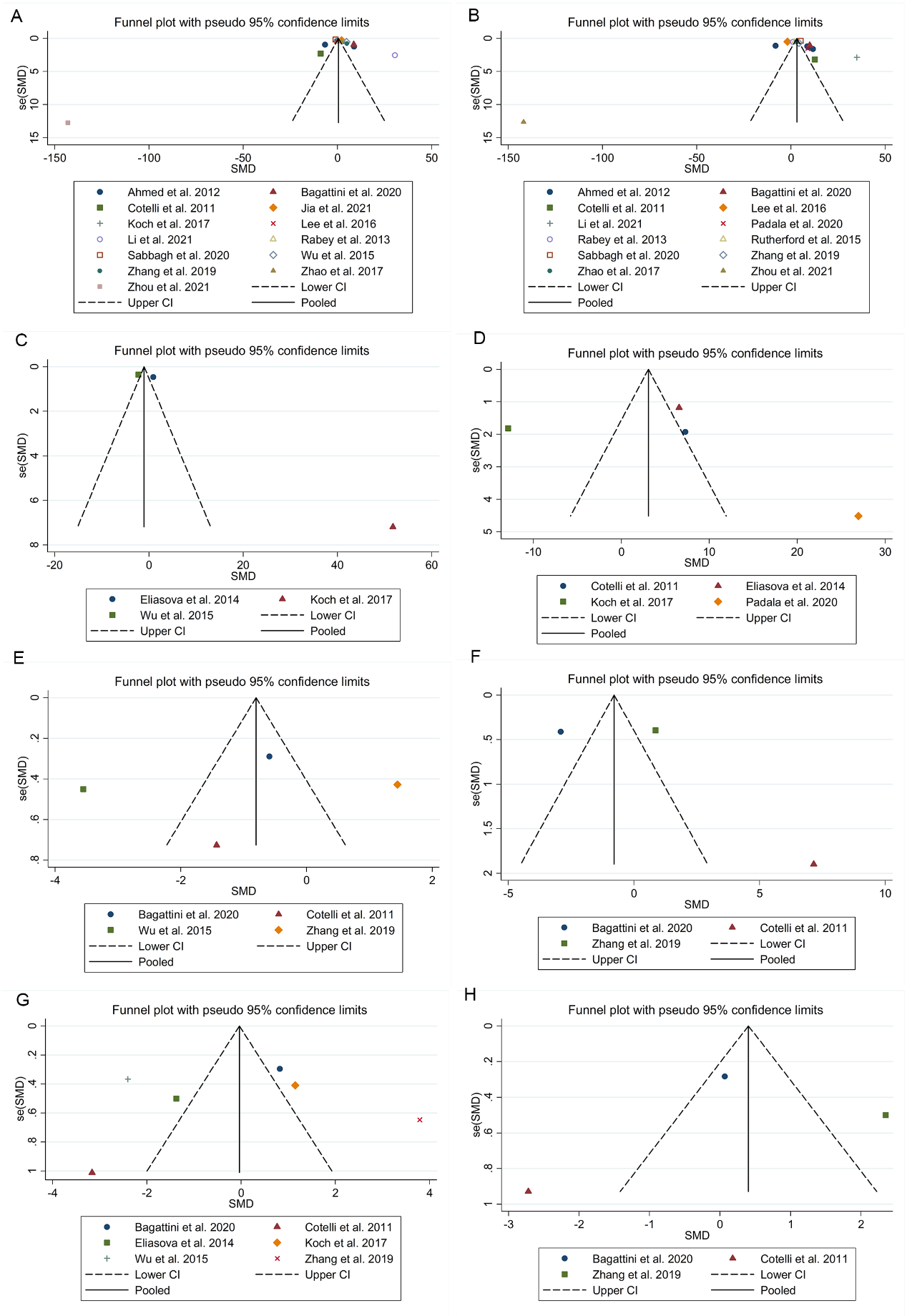 Supplementary figure 5. Funnel plots regarding immediate therapy effect of rTMS on general cognitive function (A), long-term therapy effect of rTMS on general cognitive function (B), long-term therapy effect of rTMS on attention function (C), immediate therapy effect of rTMS on executive function (D), immediate therapy effect of rTMS on language function (E), long-term therapy effect of rTMS on language function (F), immediate therapy effect of rTMS on memory function (G) and long-term therapy effect of rTMS on memory function (H) in AD. Abbreviations: AD, Alzheimer’s disease; rTMS, repetitive transcranial magnetic stimulation.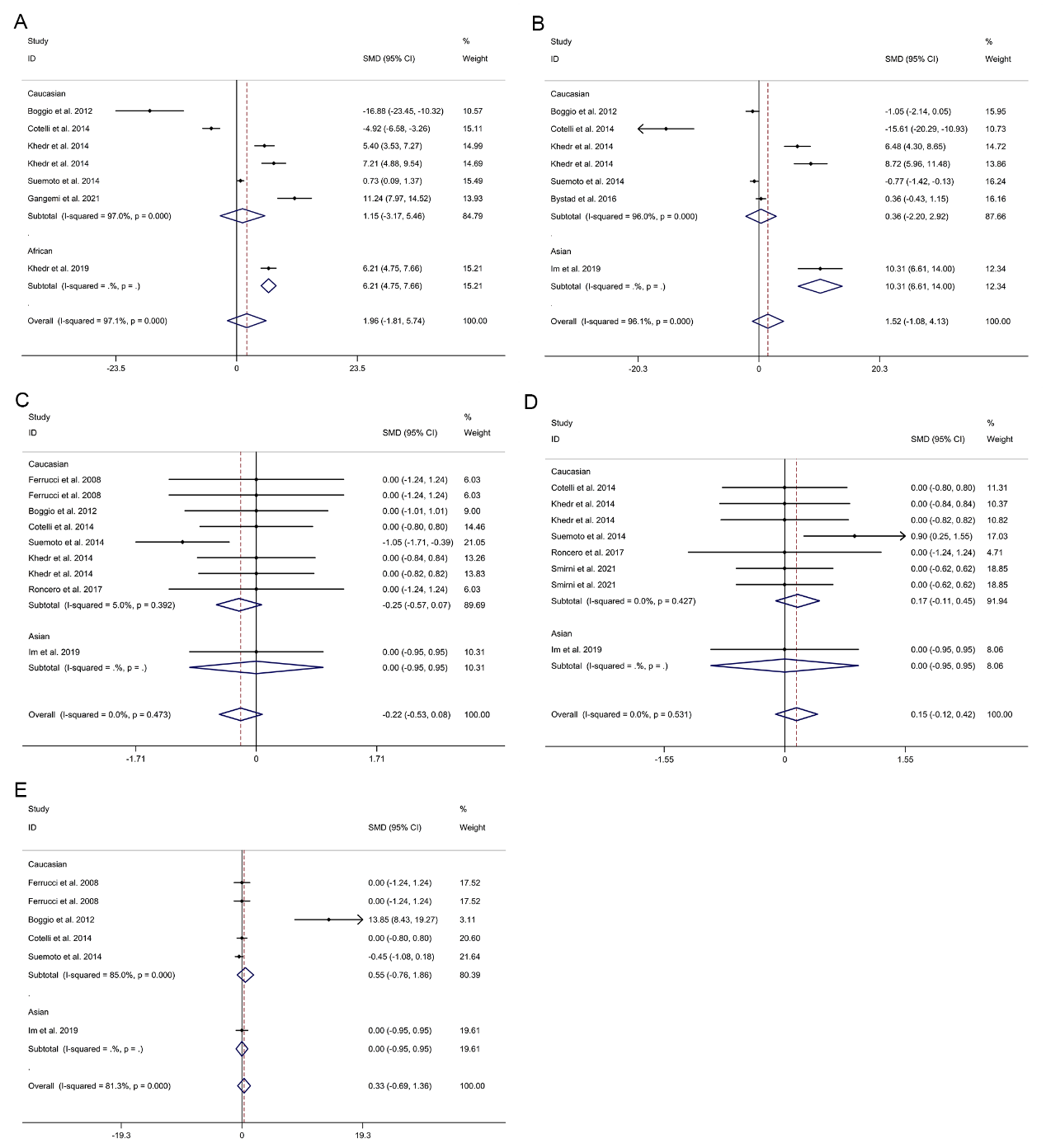 Supplementary figure 6. Subgroup analysis regarding immediate therapy effect of tDCS on general cognitive function (A), long-term therapy effect of tDCS on general cognitive function (B), immediate therapy effect of tDCS on attention function (C), immediate therapy effect of tDCS on language function (D), immediate therapy effect of tDCS on memory function (E) in AD with different ethnicities. Abbreviations: AD, Alzheimer’s disease; CI, confidence interval; SMD, standard mean difference; tDCS, transcranial direct current stimulation.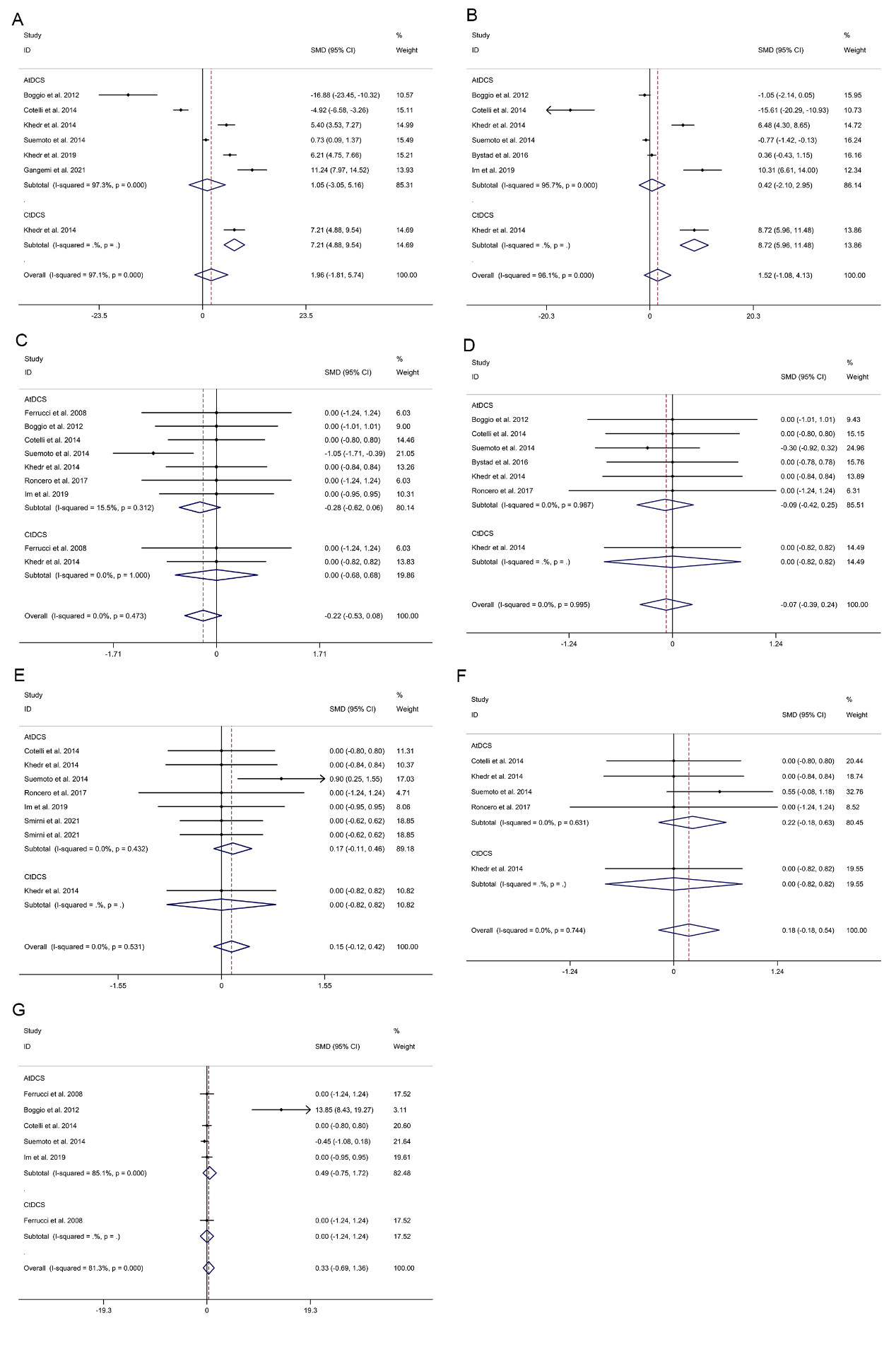 Supplementary figure 7. Subgroup analysis regarding immediate therapy effect of different types of tDCS on general cognitive function (A), long-term therapy effect of different types of tDCS on general cognitive function (B), immediate therapy effect of different types of tDCS on attention function (C), long-term therapy effect of different types of tDCS on attention function (D), immediate therapy effect of different types of tDCS on language function (E), long-term therapy effect of different types of tDCS on language function (F) and immediate therapy effect of different types of tDCS on memory function (G) in AD. Abbreviations: AD, Alzheimer’s disease; AtDCS, anodal tDCS; CI, confidence interval; CtDCS, cathodal tDCS; SMD, standard mean difference; tDCS, transcranial direct current stimulation.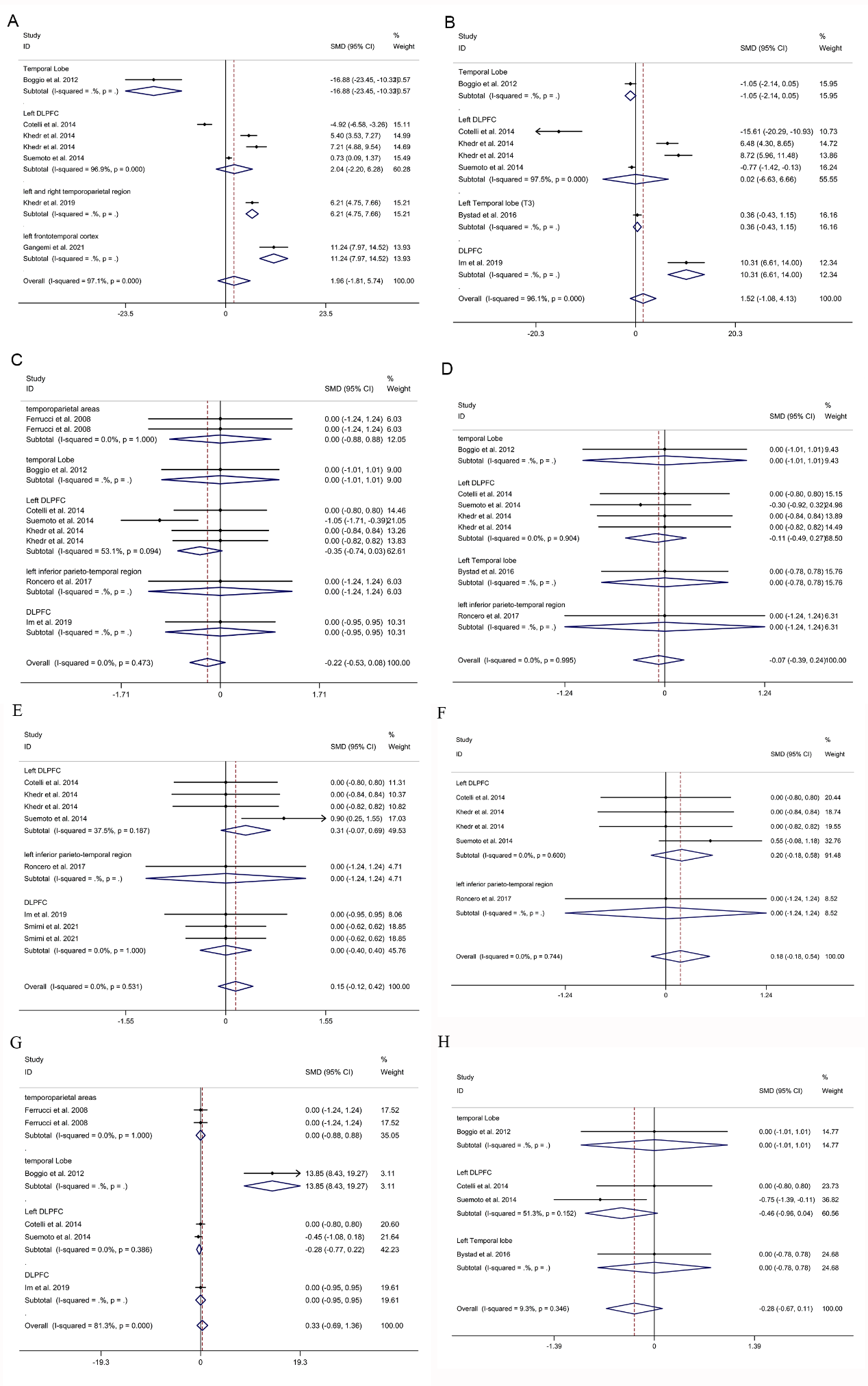 Supplementary figure 8. Subgroup analysis regarding immediate therapy effect of tDCS over different brain regions on general cognitive function (A), long-term therapy effect of tDCS over different brain regions on general cognitive function (B), immediate therapy effect of tDCS over different brain regions on attention function (C), long-term therapy effect of tDCS over different brain regions on attention function (D), immediate therapy effect of tDCS over different brain regions on language function (E), long-term therapy effect of tDCS over different brain regions on language function (F), immediate therapy effect of tDCS over different brain regions on memory function (G) and long-term therapy effect of tDCS over different brain regions on memory function (H) in AD. Abbreviations: AD, Alzheimer’s disease; CI, confidence interval; DLPFC, dorsolateral prefrontal cortex; SMD, standard mean difference; tDCS, transcranial direct current stimulation.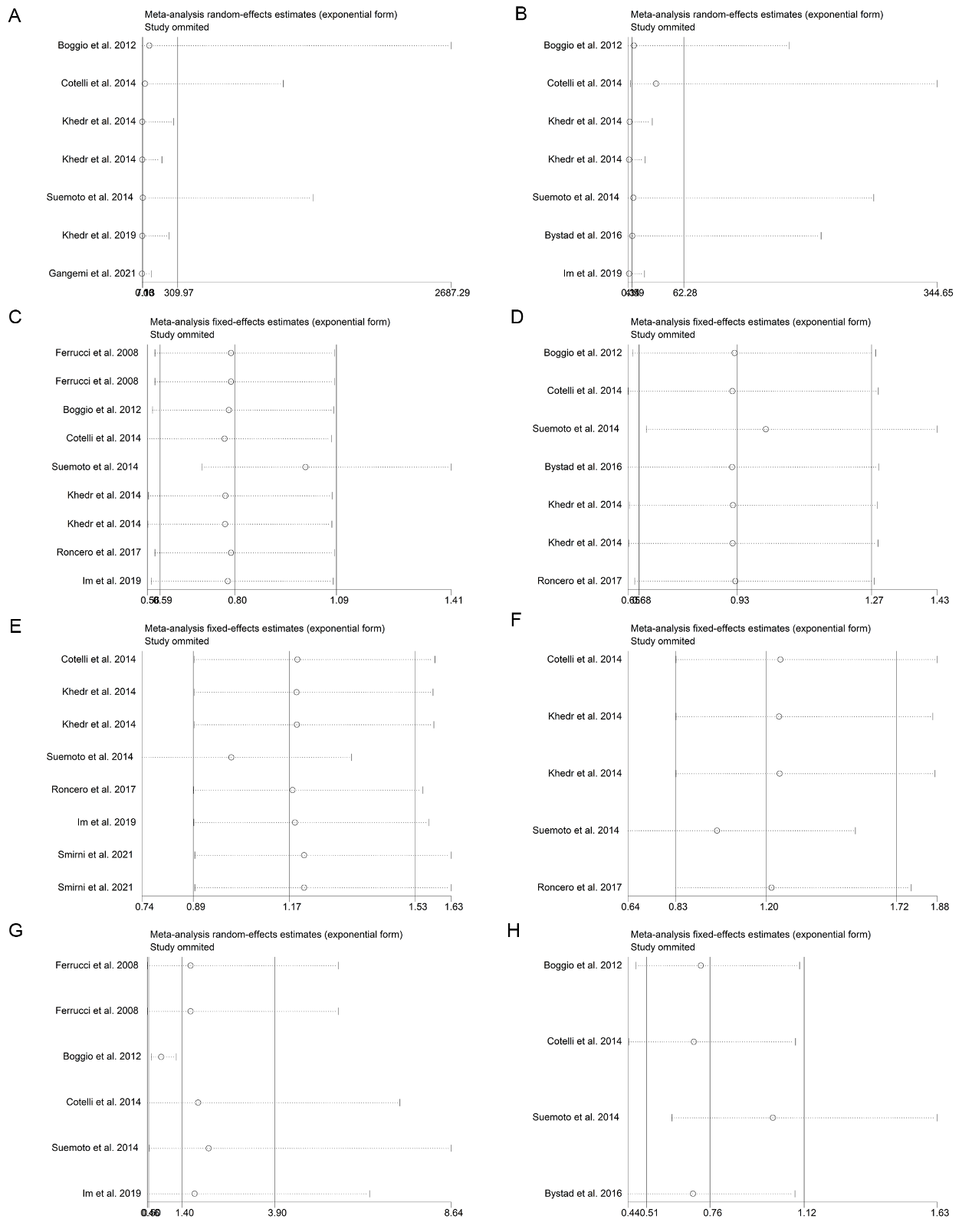 Supplementary figure 9. Sensitivity analysis regarding immediate therapy effect of tDCS on general cognitive function (A), long-term therapy effect of tDCS on general cognitive function (B), immediate therapy effect of tDCS on attention function (C), long-term therapy effect of tDCS on attention function (D), immediate therapy effect of tDCS on language function (E), long-term therapy effect of tDCS on language function (F), immediate therapy effect of tDCS on memory function (G) and long-term therapy effect of tDCS on memory function (H) in AD. Abbreviations: AD, Alzheimer’s disease; CI, confidence interval; SMD, standard mean difference; tDCS, transcranial direct current stimulation.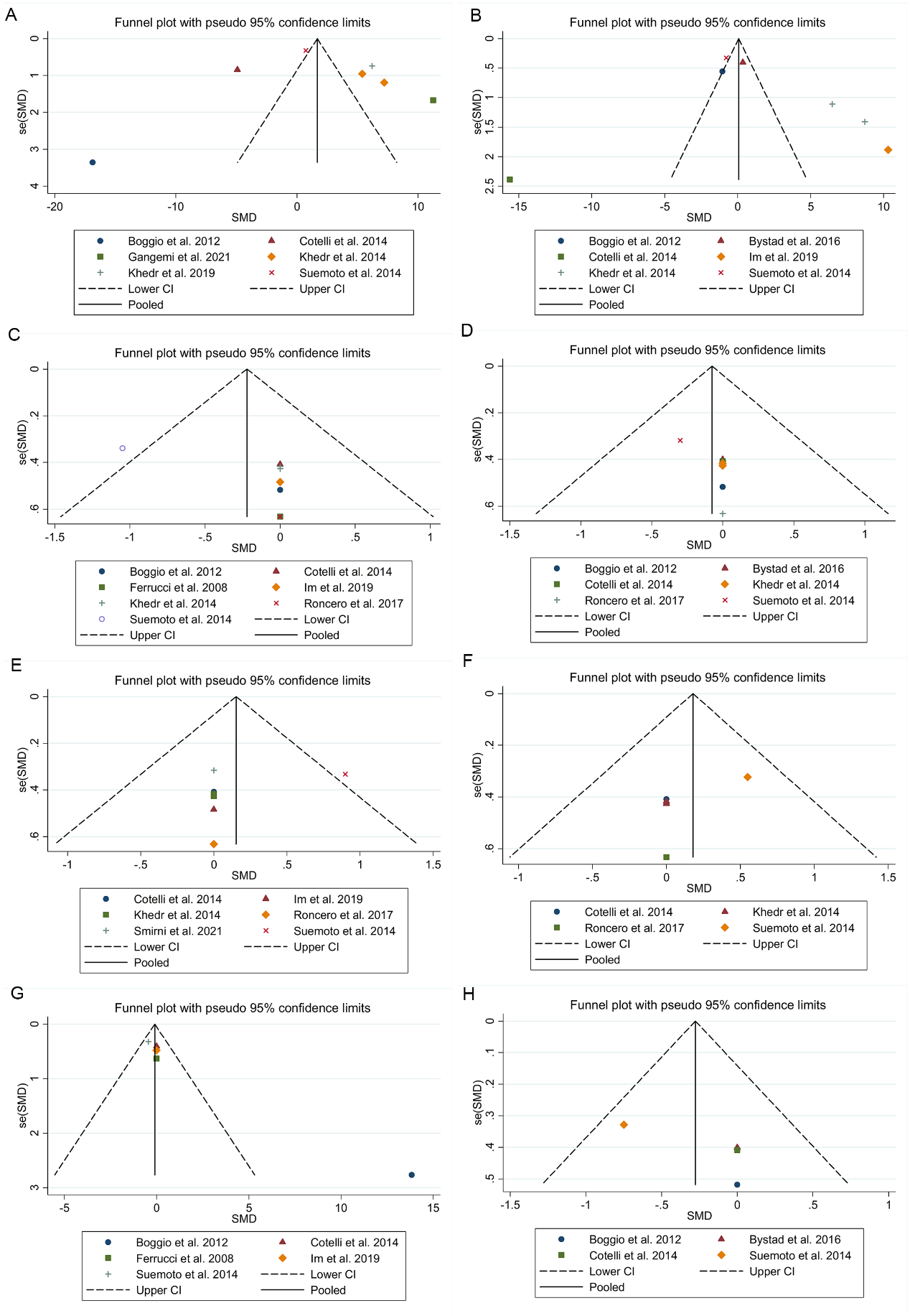 Supplementary figure 10. Funnel plots regarding immediate therapy effect of tDCS on general cognitive function (A), long-term therapy effect of tDCS on general cognitive function (B), immediate therapy effect of tDCS on attention function (C), long-term therapy effect of tDCS on attention function (D), immediate therapy effect of tDCS on language function (E), long-term therapy effect of tDCS on language function (F), immediate therapy effect of tDCS on memory function (G) and long-term therapy effect of tDCS on memory function (H) in AD. Abbreviations: AD, Alzheimer’s disease; CI, confidence interval; SMD, standard mean difference; tDCS, transcranial direct current stimulation.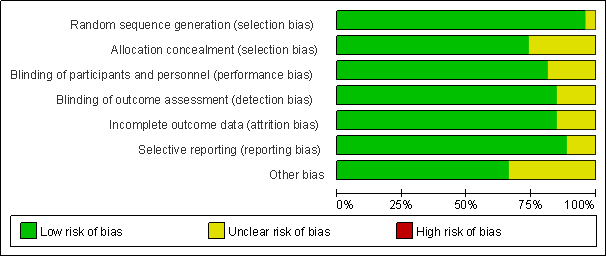 Supplementary figure 11. Risk of bias graph.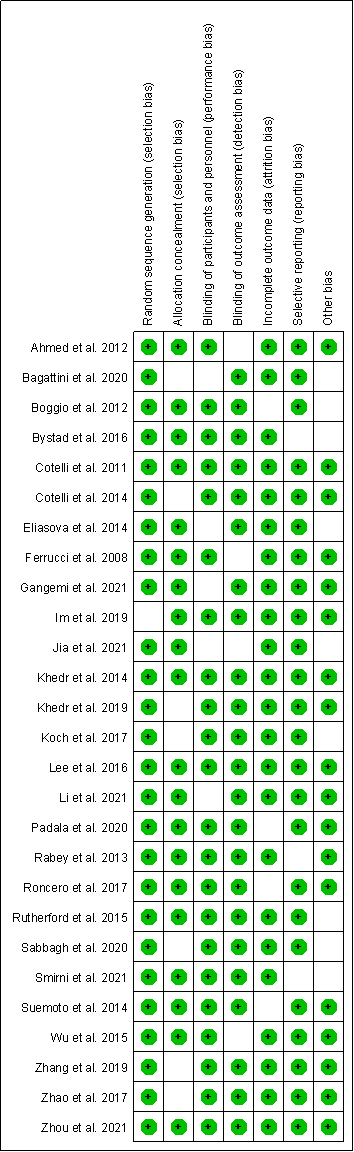 Supplementary figure 12. Details of the risk of bias summary.Section/topic #Checklist item Reported on page # TITLE TITLE TITLE Title 1Identify the report as a systematic review, meta-analysis, or both. 1ABSTRACT ABSTRACT ABSTRACT Structured summary 2Provide a structured summary including, as applicable: background; objectives; data sources; study eligibility criteria, participants, and interventions; study appraisal and synthesis methods; results; limitations; conclusions and implications of key findings; systematic review registration number. 1, 2INTRODUCTION INTRODUCTION INTRODUCTION Rationale 3Describe the rationale for the review in the context of what is already known. 2Objectives 4Provide an explicit statement of questions being addressed with reference to participants, interventions, comparisons, outcomes, and study design (PICOS). 2METHODS METHODS METHODS Protocol and registration 5Indicate if a review protocol exists, if and where it can be accessed (e.g., Web address), and, if available, provide registration information including registration number. 2, 3Eligibility criteria 6Specify study characteristics (e.g., PICOS, length of follow-up) and report characteristics (e.g., years considered, language, publication status) used as criteria for eligibility, giving rationale. 3Information sources 7Describe all information sources (e.g., databases with dates of coverage, contact with study authors to identify additional studies) in the search and date last searched. 2, 3Search8Present full electronic search strategy for at least one database, including any limits used, such that it could be repeated. 2Study selection9State the process for selecting studies (i.e., screening, eligibility, included in systematic review, and, if applicable, included in the meta-analysis). 2, 3Data collection process10Describe method of data extraction from reports (e.g., piloted forms, independently, in duplicate) and any processes for obtaining and confirming data from investigators. 3, 4Data items 11List and define all variables for which data were sought (e.g., PICOS, funding sources) and any assumptions and simplifications made. 3, 4Risk of bias in individual studies 12Describe methods used for assessing risk of bias of individual studies (including specification of whether this was done at the study or outcome level), and how this information is to be used in any data synthesis. 4Summary measures 13State the principal summary measures (e.g., risk ratio, difference in means). 4Synthesis of results 14Describe the methods of handling data and combining results of studies, if done, including measures of consistency (e.g., I2) for each meta-analysis. 4Section/topic #Checklist item Reported on page # Risk of bias across studies 15Specify any assessment of risk of bias that may affect the cumulative evidence (e.g., publication bias, selective reporting within studies). 4Additional analyses 16Describe methods of additional analyses (e.g., sensitivity or subgroup analyses, meta-regression), if done, indicating which were pre-specified. 4RESULTS RESULTS RESULTS Study selection 17Give numbers of studies screened, assessed for eligibility, and included in the review, with reasons for exclusions at each stage, ideally with a flow diagram. 4Study characteristics 18For each study, present characteristics for which data were extracted (e.g., study size, PICOS, follow-up period) and provide the citations. 4, 5Risk of bias within studies 19Present data on risk of bias of each study and, if available, any outcome level assessment (see item 12). 5-13Results of individual studies 20For all outcomes considered (benefits or harms), present, for each study: (a) simple summary data for each intervention group (b) effect estimates and confidence intervals, ideally with a forest plot. 5-13Synthesis of results 21Present results of each meta-analysis done, including confidence intervals and measures of consistency. 5-13Risk of bias across studies 22Present results of any assessment of risk of bias across studies (see Item 15). 5-13Additional analysis 23Give results of additional analyses, if done (e.g., sensitivity or subgroup analyses, meta-regression [see Item 16]). 5-13DISCUSSION DISCUSSION DISCUSSION Summary of evidence 24Summarize the main findings including the strength of evidence for each main outcome; consider their relevance to key groups (e.g., healthcare providers, users, and policy makers). 13Limitations 25Discuss limitations at study and outcome level (e.g., risk of bias), and at review-level (e.g., incomplete retrieval of identified research, reporting bias). 15Conclusions 26Provide a general interpretation of the results in the context of other evidence, and implications for future research. 15FUNDING FUNDING FUNDING Funding27Describe sources of funding for the systematic review and other support (e.g., supply of data); role of funders for the systematic review. 13Indicatorspublication yearagegenderEducational level Baseline MMSEintensity of stimulationStimulation ParametersFollow-up durationImmediate effect of rTMS on general cognitive function0.4610.9610.6730.7260.5560.1500.857NALong-term effect of rTMS on general cognitive function0.5220.5720.5420.7050.1450.0140.1860.353Immediate effect of rTMS on attention function0.2600.5310.972NA0.4600.3110.947NAImmediate effect of rTMS on executive function0.8670.5090.179NA0.4530.3580.042NAImmediate effect of rTMS on language function0.5450.6050.7680.8010.3360.5640.862NALong-term effect of rTMS on language function0.2160.740NA0.6590.0810.9200.9200.428Immediate effect of rTMS on memory function0.4410.9050.8250.2710.4180.4580.366NALong-term effect of rTMS on memory function0.3820.713NA0.1320.5820.3750.375NAIndicatorspublication yearagegenderEducational level Baseline MMSEintensity of stimulationFollow-up durationFollow-up durationImmediate effect of tDCS on general cognitive function0.2970.4010.2390.7950.4340.028NA NA Long-term effect of tDCS on general cognitive function0.6540.5930.8720.7960.7760.6390.2150.215Immediate effect of tDCS on attention function1.0000.6000.3810.4560.0670.360NANALong-term effect of tDCS on attention function0.9330.6470.8040.7460.6660.7600.8030.803Immediate effect of tDCS on language function0.7470.4760.6610.8320.6970.811NANALong-term effect of tDCS on language function0.4170.567NA0.3480.3840.501NANAImmediate effect of tDCS on memory function0.8850.8270.9490.6330.9560.627NANALong-term effect of tDCS on memory function0.6550.4260.7020.5720.3380.7550.4890.489Abbreviation: MMSE, Mini Mental State Examination; NA, not applicable; tDCS, transcranial direct current stimulation. Abbreviation: MMSE, Mini Mental State Examination; NA, not applicable; tDCS, transcranial direct current stimulation. Abbreviation: MMSE, Mini Mental State Examination; NA, not applicable; tDCS, transcranial direct current stimulation. Abbreviation: MMSE, Mini Mental State Examination; NA, not applicable; tDCS, transcranial direct current stimulation. Abbreviation: MMSE, Mini Mental State Examination; NA, not applicable; tDCS, transcranial direct current stimulation. Abbreviation: MMSE, Mini Mental State Examination; NA, not applicable; tDCS, transcranial direct current stimulation. Abbreviation: MMSE, Mini Mental State Examination; NA, not applicable; tDCS, transcranial direct current stimulation. Abbreviation: MMSE, Mini Mental State Examination; NA, not applicable; tDCS, transcranial direct current stimulation. 